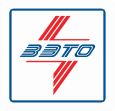 на электродвигательный привод ПДД-1 УХЛ1Почтовый адрес и реквизиты покупателя:Заказчик 	код города/телефон 	 Факс 	 Ф.И.О. руководителя предприятияМесто установкиПривод ПДД-1 предназначен для электродвигательного оперирования разъединителями 10 кВ с возможностью дистанционного управления, мониторинга состояния разъединителя из ЦУС и обеспечение возможности передачи информации от разъединителя в ЦУСРаботоспособность привода обеспечивается в условиях:верхнее рабочее значение температуры окружающего воздуха - плюс 40°С;нижнее рабочее значение температуры окружающего воздуха - минус 60°С; В комплект поставки входит:программное обеспечение для настройки и дистанционного управления разъединителемкомплект запасных частей, расходных материалов и принадлежностей (ЗИП)Примечание:Требования к указателю поврежденного участка (датчики тока)Требования к указателю поврежденного участка (датчики тока)Требования к указателю поврежденного участка (датчики тока)Требования к указателю поврежденного участка (датчики тока)1.Типы регистрируемых событий:Типы регистрируемых событий:2.Короткое замыканиеКороткое замыканиеДаНет3.Однофазное замыкание на землюОднофазное замыкание на землюДаНет4.Автоматическая настройка порога по току КЗАвтоматическая настройка порога по току КЗДаНет5.Считывание	информации	и	управление протоколу МЭК 61850-8-1 через GSM-каналпоДаНет6.Считывание	информации	и	управление протоколу МЭК-60870-5-104 через GSM-каналпоДаНет7.Интеграция со SCADA системами по протоколу МЭК 61850-8-1Интеграция со SCADA системами по протоколу МЭК 61850-8-1ДаНет8.Интеграция со SCADA системами по протоколу МЭК 60870-5-104Интеграция со SCADA системами по протоколу МЭК 60870-5-104ДаНет9.Дополнительные требования:Дополнительные требования:Дополнительные требования:Дополнительные требования:Параметры приводаПараметры приводаПараметры привода1Емкость АКБ привода, А*ч, не менее402Время	работоспособности	после	пропаданияоперативного питания, ч, не менее243Кол-во	циклов	(В/О)	после	пропаданияоперативного питания, не менее54Срок эксплуатации АКБ, лет, не менее105Габариты шкафа управления, ШхВхГ, мм572х374х7906Вид привода разъединителя, заземлителяЭлектродвигательный с возможностью ручного управления7Напряжение	питания	цепей	управления	иблокировки, В=128Номинальное	напряжение	питанияэлектродвигателя, В=129Номинальное напряжение питания цепей обогревапривода, В~23010Номинальное напряжение питания привода, В~23011Срок службы, лет, не менее3012Срок службы до среднего ремонта, лет, не менее1513Ресурс по механической стойкости, циклов В – О1000014Степень	защиты	шкафа	привода	и	шкафауправленияIP 6515Чувствительность по току КЗ, А, не менее2016Количество сохраняемых во внутренней памятиаварий, не менее5017Наработка на отказ, ч, не менее6000018Абсолютный порог срабатывания по току, А20-100019Дифференциальный порог срабатывания по току, А20-50020Дифференциальный порог срабатывания по току, %50-50021Устойчивость к перегрузке по току, кА/ мс, не менее25/ 50022Время анализа аварийного процесса, с0- 200